                                                                        CONFIDENTIAL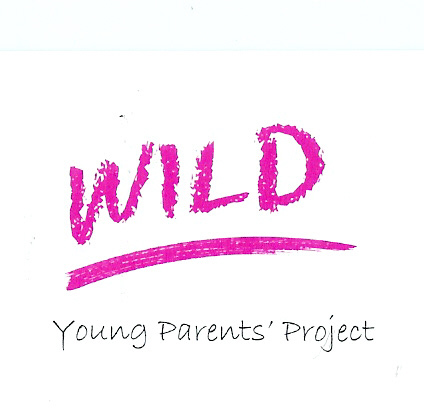 Please fill in this form using the boxes provided. Boxes are expandable, but please ensure the final document is no more than 7 pages, with font at .10 or greaterAPPLICATION FOR EMPLOYMENTPERSONAL DETAILSEDUCATIONQualifications obtained (include school examinations, degrees, diplomas, professional examinations, etc)PRESENT EMPLOYMENTPREVIOUS EMPLOYMENT (Most recent employer first) – Continue on an additional sheet if necessary and account for any gapsEXPERIENCEANY OTHER INFORMATIONMISCELLANEOUSREFERENCES (Please give the names of two referees, one of which should be your present, or most recent, employer. We will not ask for references before offering you a post)REHABILITATION OF OFFENDERS ACT 1974 (EXCEPTIONS) ORDER 1975 (as amended)POST APPLIED FOR:Surname:                                                           Mr Mrs Ms Miss Mx:First namesAddress: :PostcodeDOB:Nationality: National Insurance No:Telephone No:SCHOOLS ATTENDEDFROMTOCOLLEGE OR UNIVERSITYCOURSE ATTENDEDFull orPart timeFROMTOQUALIFICATIONGradeYearEmployer’s name:                                     Position held:Employer’s Business:                                 Date appointed:Employer’s Address:                                 Current salary:Notice periodPostcode:                                             Work telephone no:Main tasks, duties and responsibilitiesEmployers Name and AddressPosition HeldFromTo SalaryPlease give details of all experience and skills relevant to the advertised post, particularly with reference to the job description. Continue on a second sheet if necessary.I am applying for this post because Do you hold a current driving licence?                              Yes/NoDo you have the use of a car?                                             Yes/NoDo you consider yourself to have a disability?                Yes/NoIf yes, please give details:How did you become aware of this post?Name:                                           Name:Address:                                       Address:Postcode:                                     Postcode:Daytime tel no:                           Daytime tel no:This post is exempt from the provisions of section 4(2) of the Rehabilitation of Offenders Act 1974 by virtue of the Rehabilitation Act 1974 (exceptions) Order 1975 (as amended). Applicants are not entitled, therefore, to withhold information about convictions which for other purposes are ‘spent’ under the Provisions Act, and in the event of employment failure to disclose such convictions could result in dismissal or disciplinary action by WILD.a) Have you been convicted of any criminal offence, the subject of any bind over or caution or any other proceedings pending against you?                   YES/NOb) If ‘YES’ please give details on a separate sheet. This will not debar you from appointment or prejudice your application.SafeguardingThis post is defined as Regulated Activity in accordance with HM Government, as it involves regular activities with children in specified places. This post is also subject to the Childcare Act 2006. Applicants will therefore be subject to a satisfactory enhanced records check with the Disclosure and Barring Service (DBS), including checking if the person is on one of the ISA’s barred lists, and will have to make a Childcare Disqualification Declaration (including Disqualification by Association). The post will also be subject to receipt of two satisfactory references. No DBS checks or Declarations will be made unless you are the final selected candidate and have no objection to enquiries being made. Failure to give your consent will result in WILD being unable to give further consideration to your application.This post will also be subject to any future requirements of Vetting and Barring procedures.I confirm that the above information is complete and correct and that any untrueor misleading information will give WIKD the right to terminate anyemployment offered. I understand that any offer of employment is subject to theWILD being satisfied with the results of series of relevant checks includingreferences, eligibility to work in the UK, DBS check,  criminal convictions, probationary period.Signature …………………………………………………………………….  Date ………………………………………………….